Name ____________________________________	Bell ____	Date _____________Transverse Waves WorksheetAmplitude	      Wavelength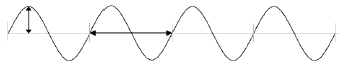 Define the following vocabulary terms:Amplitude-Wavelength-Frequency-Wave speed= (wavelength) X (frequency)Measuring Practice:A camera takes a picture of a wave in a string for one full second. You can use a ruler to measure in centimeters. For each wave answer the following questions and measure parts of the wave.Wave 1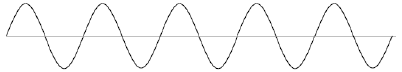 How many full wavelengths are there in this wave? _______________________Measure one Wavelength: ______ cm		3. Measure the Amplitude: ______ cm4.	If this picture was taken over one second, what is the frequency of the wave? _____ Hz5.	You measured the wavelength and found the frequency of the wave. Use the two measurements to calculate the speed of the wave in centimeters per second.												__________ cm/sWave 2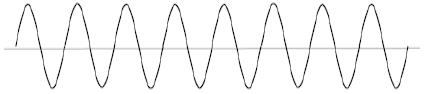 How many full wavelengths are there in this wave? _______________________Measure one Wavelength: ______ cm		3. Measure the Amplitude: ______ cm4.	If this picture was taken over one second, what is the frequency of the wave? _____ Hz5.	You measured the wavelength and found the frequency of the wave. Use the two measurements to calculate the speed of the wave in centimeters per second.												__________ cm/sWave 3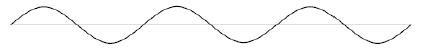 How many full wavelengths are there in this wave? _______________________Measure one Wavelength: ______ cm		3. Measure the Amplitude: ______ cm4.	If this picture was taken over one second, what is the frequency of the wave? _____ Hz5.	You measured the wavelength and found the frequency of the wave. Use the two measurements to calculate the speed of the wave in centimeters per second.												__________ cm/sName ____________________________________	Bell ____	Date _____________Longitudinal Waves Worksheet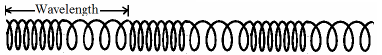 Define the following vocabulary terms:Period-Compression-Rarefaction-Wave speed= (wavelength) X (frequency)Frequency and Period are inversely related	    Frequency= 1/period  and  Period= 1/frequencyMeasuring Practice:A camera takes a picture of a wave in a string for one full second. You can use a ruler to measure in centimeters. For each wave answer the following questions and measure parts of the wave.Wave 1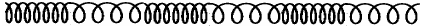 How many full wavelengths are there in this wave? _______________________Measure one Wavelength: ______ cm	3.	If this picture was taken over one second, what is the frequency of the wave? _____ Hz4.	If you were to time how long  it takes one complete wavelength to pass you by, you have measured the _____________.5. Using the frequency you found in question 3, what is the period of the wave? __________Wave 2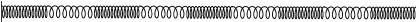 How many full wavelengths are there in this wave? _______________________Measure one Wavelength: ______ cm	3.	If this picture was taken over one second, what is the frequency of the wave? _____ Hz4.	If you were to time how long  it takes one complete wavelength to pass you by, you have measured the _____________.5. Using the frequency you found in question 3, what is the period of the wave? __________Wave 3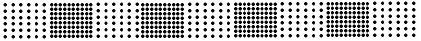 How many full wavelengths are there in this wave? _______________________Measure one Wavelength: ______ cm	3.	If this picture was taken over one second, what is the frequency of the wave? _____ Hz4.	If you were to time how long  it takes one complete wavelength to pass you by, you have measured the _____________.5. Using the frequency you found in question 3, what is the period of the wave? __________